Name _____________________________________Period ___ Date_____________________________MEASURING LEAVES IN CM AND MM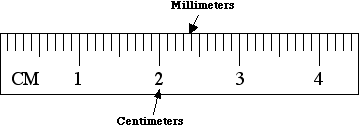 Measure 10 leaves in cm.  THEN convert cm to mm.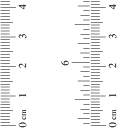 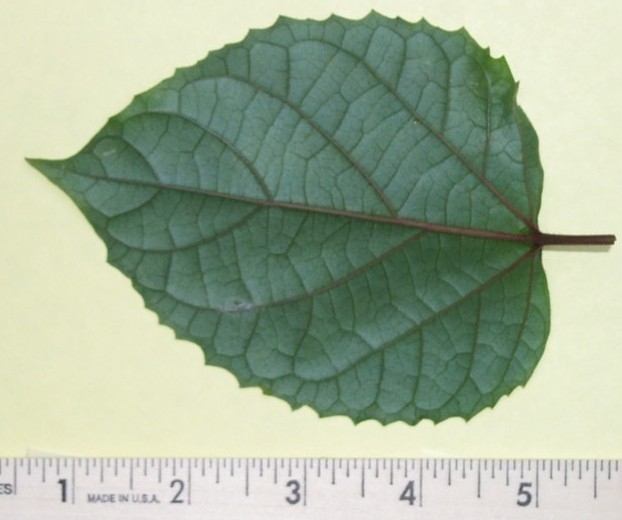 	cm		mm1.	_____	_____2.	_____	_____3.	_____	_____4.	_____	_____5.	_____	_____6.	_____	_____7.	_____	_____8.	_____	_____9.	_____	_____10.	_____	_____			_____  TOTAL